KUMS CV Formatting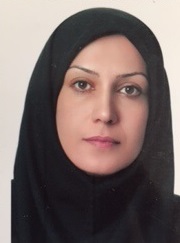 Date: (Date CV is prepared) January 2017First name Marzieh               Surname KaboudiPersonal Information:Sex: Female		Date of Birth: 1967		Place of Birth: DezfulCitizenship:Islamic Republic of Iran		City: Kermanshah Research Interests: Quantitative and Qualitative Research in sexual and reproductive health, fertility preferences, influence of gender and socio-cultural context on couple communication, reproductive decision-making and outcomes, mixed-method research.Address and Telephone Numbers:Office: Reproductive Health & Midwifery Department, School of Nursing and Midwifery, 
Medical University of Kermanshah, Kermanshah, Iran. Tel: 0098 831 38282101,                  E-mail:  fkaboudi@yahoo.comPresent Position:Head of Nursing and Midwifery school, Kermanshah University of Medical Sciences and Health Services.Assistant Professor, Reproductive Health & Midwifery Department, School of Nursing and Midwifery, Medical University of Kermanshah, Kermanshah, Islamic Republic of IranEducation: Undergraduate: GraduatePostgraduateAcademic Positions / Employment: Honors and Awards: Outstanding professor Prize, Medical University of Kermanshah, Kermanshah, Iran (2 years)PublicationsPapers:Prevalence of Neural Tube defects in Motazedi Hospital in Kermanshah. In: Kermanshah University of Medical Sciences Journal; Vol 5(2), P 59-65{Persian}. 2001Routine vs. Selective Episiotomy: A Randomized Controlled Trial. In: Kermanshah University of Medical Sciences Journal; Vole 5(1), P 18-23{Persian}. 2001Assessment of Students (1)" Journal of Medical Education, Kermanshah EDC; spring (1), P 13-1{Persian}. 2000Assessment of Students (2)" Journal of Medical Education, Kermanshah, EDC; autumn. (4), P 9-11{Persian}.  2001Program of Georgiana University in Exams" Journal of Medical Education, Kermanshah, EDC; spring (5), P 9-11{Persian}.  2002THE ECTOPIC PREGNANCY TREND AMONG KERMANSHAH CITY OF IRAN. Perinatal Journal 13 (2), s325-325. 2005Parity and the risk of obesity in middle age women. 3rd Annual World Congress on Insulin Resistance, Diabetes & Cardiovascular. Official Journal of International Society of Diabetes and Vascular Disease (USA); Vole 2(3), P158 (Abstract). 2005Comparison of Homocysteine of Serum in preeclamptic with Normal Pregnancy. 2006Plasma Homocysteine Concentrations and Insulin Resistance in Preeclampsia. Hypertension in Pregnancy, 28:1-10, 2009.The decision-making process of childbearing: a qualitative study. PAYESH 12 (5), 505-515 {Persian}. 2013Relationship between Age of Marriage, Women’s Education and Fertility 1954-93: A Study in the West of Iran. BIOSCIENCES, BIOTECHNOLOGY RESEARCH ASIA 10 (2), 855-860. 2013A survey on fertility trend of the women born in Kermanshah in 1956-95. JOURNAL OF CLINICAL RESEARCH IN PARAMEDICAL SCIENCES 3 (4), 286-293. {Persian}. 2015THE EFFECTIVENESS OF ACCEPTANCE AND COMMITMENT THERAPY ON PSYCHOLOGICAL ADAPTATION IN WOMEN WITH MS. JOURNAL OF FUNDAMENTAL AND APPLIED SCIENCES 8 (3s), 2767-2777. 2016The Effects of Educational Intervention on the Constructs of Social Cognitive Theory and Theory of Planned Behavior on Cesarean Intention among Nulliparous Pregnant Women. Research Journal of Medical Sciences 10 (2), 43-48. 2016The comparison of family function based on the McMaster model in fertile and infertile women. Journal of Medicine and Life 8 (Special Issue 4), 196-2. 2015The Comparison of Plans to Child Bearing among Employed Women and Housewives Based on the Perceived Need Model. Research Journal of Medical Sciences 10 (4), 256-260. 2016Papers Presented in Congress and ConferencesComparison childbearing intention among employed women and housewives - based on the Perceived Need Model. The 1st International Congress on Reproductive Health and Childbearing. Tehran. Iran. 2016The Study of Knowledge, Attitudes, and Practice on Reproductive Health among Iranian Women. Human Reproduction. 12th World Congress; March. 10-13, Venice, Italy. 2005Metabolic Syndrome and Pregnancy: Current Status and Recommendations for Future". 4th World congress of the insulin resistance syndrome.  USA. 2005Parity and the Risk of Obesity in Middle Age Women. 3rd Annual World Congress on the Insulin Resistance Syndrome; Nov 18-20, 2005, LA,USAThe study of over 35 women's knowledge and interaction against menopause. Proceeding 1st congress of family and sexual disorders. 20031987-1991BA in Midwifery, Nursing and Midwifery school Kermanshah University of Medical Sciences and Health Services, Kermanshah, Iran1994-1997MA in Midwifery Education, Nursing and Midwifery school, AhvazUniversity of Medical  Sciences and Health Services, Ahvaz, Iran2008-2013Ph.D. in Reproductive Health, Nursing and Midwifery school, Sahid Beheshti University of Medical Sciences and Health Services, Tehran,  IranHead of School, School of Nursing and Midwifery, KUMS, Kermanshah, Iran.2014-Until nowDeputy Head of School (Education), School of Nursing and Midwifery, KUMS, Kermanshah, Iran.2012-2014Deputy Head of School (Education), School of Nursing and Midwifery, KUMS, Kermanshah, Iran.2008-2008Boss of Educational Development Office (EDO), School of Nursing and Midwifery, KUMS, Kermanshah, Iran.2006-2008Head of Midwifery Department, Nursing and Midwifery school, Kermanshah University of Medical Sciences and Health Services.1999-2005Member of Research Council, Nursing and Midwifery school, Kermanshah University of Medical Sciences and Health Services.2001-2008Referee of articles in the Scientific Journal of Medical University of Kermanshah2002 until nowScientific Chair   in National Congress of Research in Education 2007Scientific Chair in National Congress of Blood Health2001